Цель: закреплять порядковый счет в пределах 6, обобщать знания о геометрических фигурах.Задачи: Речевое развитие: развивать умение отвечать на вопросы, обогащать словарный запас.Познавательное развитие: учить порядковому счету, правильно отвечать на вопросы.развивать логическое мышление, сообразительность. Социально-коммуникативное развитие: развивать умения самостоятельно действовать, при затруднениях обращается к взрослому за помощью, отвечать по очереди.Художественно-эстетическое развитие: развивать у детей творческие способности.Структура занятия:Вводная часть Воспитатель: Ребята, сегодня у нас необычное занятие, к нам в садик пришли гости, давайте на них посмотрим и поздороваемся. - Ребята, скажите, а вы любите путешествовать? (Да!)Тогда я приглашаю вас в увлекательное путешествие.                        Ваши Уши слушают – и все слышат,                        Ваши Глаза смотрят – и все видят.                        Ваши Ноги не мешают,  руки помогают.                        А голова – хорошо думает. - Ребята,  а давайте отправится в путешествие по воде? (Ответы детей) что нам необходимо для этого? (Корабль). Правильно!  Давайте сядем  на наш корабль и поплывем к приключениям (звучит музыка,  дети садятся на корабль и делают пальчиковую гимнастику).Основная частьВот мы приплыли на первый остров, он называется «Сосчитайка-ка». Здесь живет Незнайка. Однажды у него перепутались все цифры, и он не может сложить их по порядку. Помогите каждой цифре встать на своё место. Возьмите карточки с цифрами и расставьте их по порядку, от меньшего к большему (каждый ребенок индивидуально выкладывает числовой ряд при помощи карточек с цифрами  от 1 до 6).Коля, назови цифры от 1 до 6, так, как ты их разложил.А теперь посчитаем хором в обратном порядке от 6 до 1.Ребята, давайте проверим, какую цифру вы поставили между цифрами 3 и 5 покажите.- Назовите соседей числа  2,         4, - Покажите цифру, которая больше цифры 3 на 1;- Покажите цифру, которая больше цифры 5 на 1;Молодцы, вы отлично справились с заданием. Теперь каждая цифра заняла нужное место.- А теперь, ребята мы с вами поплывем дальше, я приглашаю вас на корабль (звучит музыка, пальчиковая гимнастика).- Мы приплыли на остров «Узнавай-ка».  На нем живет Карандаш. Как Вы думаете, чем мы будем заниматься на этом острове? (Рисовать).- Ребята, у Карандаша приключилась беда, его карандаши вдруг потеряли цвет. Поможем ему, сделаем карандаши снова цветными.- Посмотрите, у вас на столах лежат карточки, на них нарисованы карандаши, они бесцветные! Достаньте карандаши из коробок.Закрасьте 1-ый карандаш – желтым цветом, 3 – синим, 2 – зеленым,  (дети закрашивают карандаши).- Молодцы!  Скажите, на котором по счету месте – синий карандаш?- Какого цвета карандаш на втором месте?- На котором по счету месте желтый карандаш?- Молодцы! Все карандаши стали цветными!А теперь отдохнем. Встаньте, пожалуйста в круг.Физкультминутка.А теперь садимся на корабль и отправляемся дальше (звучит музыка  пальчиковая гимнастика). На пути у нас остров «Числяндия». На острове растут ромашки, но не простые, посмотрите, на лепестках написаны загадки. Давайте отгадаем их.Какие вы молодцы, отгадали все загадки.Теперь мы поплывем на  остров «Собирай-ка» (звучит музыка, пальчиковая гимнастика). На этом острове живут Винтик и Шпунтик, которые занимаются строительством кораблей, они дали нам геометрические фигуры, чтобы мы тоже построили себе по кораблику. Сложите геометрические фигуры так, чтобы получился кораблик.Сколько в корабле треугольников?Сколько квадратов?Сколько всего геометрических фигур вы использовали для корабля? Молодцы! У вас получились замечательные кораблики.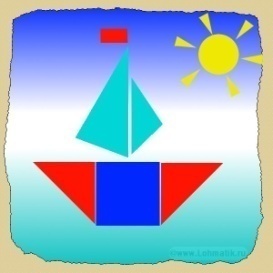 - Отправляемся дальше, нас с вами ждет еще остров «Отвечай-ка» (звучит музыка, пальчиковая гимнастика ).- Здесь живет Знайка. Он любит задавать вопросы? А мы с вами будем на них отвечать. Давайте выйдем и встанем в круг, я буду задавать вопрос, а вы внимательно слушать и отвечать.(Воспитатель говорит считалку)Мы собрались поиграть, но пора же посчитать.Раз, два, три, начинаешь ты.(воспитатель задает вопрос и кидает мяч ребенку, ребенок отвечает и кидает мяч воспитателю)Заключительная  часть- Молодцы! Теперь пора возвращаться в детский сад давайте пройдем на корабль ( Звучит музыка, пальчиковая гимнастика,) выходим и встаем в круг.- Чем сегодня вам понравилось заниматься больше всего?- что для вас было самым легким?А  что сложным? - А хотели бы вы еще раз побывать на островах? Я думаю, что мы с вами еще не раз побываем там. А  нам с вами пора возвращаться в группу, скажем нашим гостям до свиданья.  Сколько ушей у двух мышейСколько лапок у двух цыпляток?Сколько глазок у трёх лошадок?Пять  грибов нашел Вадим,А потом еще один.Вы ответьте на вопрос:Сколько он грибов принес? (шесть)Ёжик по лесу шелНа обед грибы нашел:Два под березой,Один – у осины.Сколько их будет В плетеной корзине? (Три)     Возле грядки две лопатки, Возле кадки три лопатки.Все лопатки сосчитать!Сколько будет?Ровно …. (пять).Три пушистых кошечкиУлеглись в лукошечке.Тут одна к ним прибежала.Сколько вместе кошек стало?(Четыре)             Дружно муравьи живутИ без дела не снуют.Три несут травинку.Три несут иголки.Сколько их под елкой? (шесть )                                  Сначала, вы будете отвечать на вопросы: «Да или Нет» В пустом стакане есть орехи?Снег идет летом?У квадрата есть углы?Суп едят вилкой?Дерево выше, чем куст?Морковь бывает синяя?Понедельник после вторника?Берлога медведя на ветке?У черепахи есть крылья?Сосульки можно есть?Трава выше дерева?На елке растут шишки?- А сейчас я буду называть слова, а вы будете называть противоположное слово.Я высокая, а вы низкиеВетка тонкая, а дерево (толстое)Река широкая, а ручей (узкий)Стул большой, а стульчик (маленький)Вата легкая, а камень (тяжелый)Червячок короткий, а змея (длинная)Снег холодный, а чай (горячий)Снег белый, а лимон (желтый)